 Whidbey Island Conservation District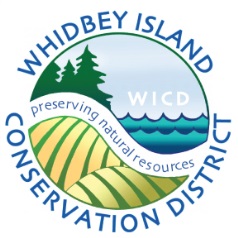     P.O. Box 490 – 1 NE 4th St - Coupeville, WA 98239 - 360.678.4708 – www.whidbeycd.org________________________________________________________________________AGENDA 	Whidbey Island Conservation District Board MeetingDATE: 	February 19, 2020 (Wednesday) TIME: 		9:00 am - NoonPLACE: 	WICD Office – 1 NE 4th St, Coupeville, WA  9:00 a.m.  WELCOMEEstablish quorum / introductions  9:05 a.m.  MINUTESApprove and sign January 22, 2020 board meeting minutes / ACTION               9:10 a.m.  FINANCIAL REPORT and OTHER BUSINESS Financial Report / ACTION Plant Sale UpdateElections Update Rates & Charges	  9:40 a.m.  NRCS REPORT  	10:00 a.m.  WSCC REPORT 	10:15 a.m.  OUTREACH UPDATE10:30 a.m.  DISTRICT MANAGER REPORT Cost-Share Annual Work Plan StrategyLegislative Tour Planning11:30 a.m.  OTHER, DATES, REVIEW OF MOTIONS, ADJOURNFebruary 29 – Plant Sale Pickup Day, Greenbank FarmMarch 18 – Board meeting, 9 am – Noon, WICD officeApril TBD – Annual Work Plan DevelopmentApril 22 – Board meeting, 9 am – Noon, WICD officeMay 27 – Board meeting, 9 am – Noon, WICD officeMay 29 – Annual Work Plan and Budget due to SCC